PROGRAMMA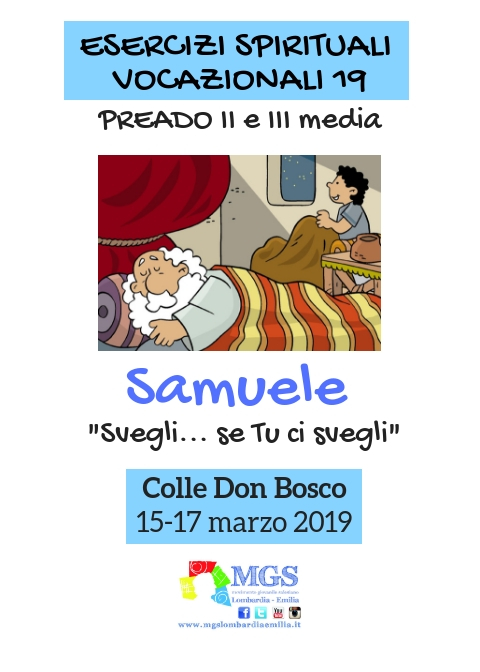 Venerdì 15/0317.00	Arrivi, Accoglienza 18.00	Affidamento degli Esercizi Spirituali18.45	I Incontro Formativo20.00	Cena, Serata di Giochi e Via Crucis23.00	Buona NotteSabato 16/037.30 	Sveglia, Colazione e Preghiera9.15	II Incontro formativoRicreazione e Visita dei luoghi12.00	S. Messa13.00	Pranzo, Tornei13.45	III Incontro formativo20.00	Confessioni, Cena21.00	Gioco serale23.00	Buona notteDomenica 17/037.30	Sveglia, Colazione e Preghiera9.15	IV incontro formativo, Ricreazione, Testimonianze  12.00	S. Messa finale, Pranzo14.30	Partenze